Publicado en Alicante el 07/03/2024 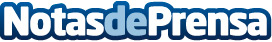 Las licitaciones de obras públicas BIM aumentan un 165% en el último añoEl Colegio de Ingenieros Técnicos de Obras Públicas pone el foco en el que es ya un requisito obligatorio en muchas administracionesDatos de contacto:Anaïs SánchezArea Comunicacion Estrategica650270243Nota de prensa publicada en: https://www.notasdeprensa.es/las-licitaciones-de-obras-publicas-bim Categorias: Nacional Inmobiliaria Software Construcción y Materiales Arquitectura http://www.notasdeprensa.es